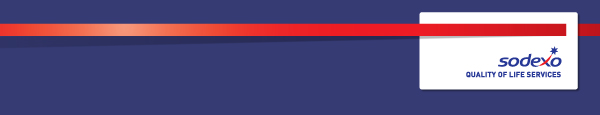 Function:Function:Function:Function:Energy & Resource Technical ServicesEnergy & Resource Technical ServicesEnergy & Resource Technical ServicesEnergy & Resource Technical ServicesEnergy & Resource Technical ServicesEnergy & Resource Technical ServicesEnergy & Resource Technical ServicesEnergy & Resource Technical ServicesEnergy & Resource Technical ServicesPosition:  Position:  Position:  Position:  Mechanical Technical OfficerMechanical Technical OfficerMechanical Technical OfficerMechanical Technical OfficerMechanical Technical OfficerMechanical Technical OfficerMechanical Technical OfficerMechanical Technical OfficerMechanical Technical OfficerJob holder:Job holder:Job holder:Job holder:Date (in job since):Date (in job since):Date (in job since):Date (in job since):Immediate manager 
(N+1 Job title and name):Immediate manager 
(N+1 Job title and name):Immediate manager 
(N+1 Job title and name):Immediate manager 
(N+1 Job title and name):Technical Services ManagerTechnical Services ManagerTechnical Services ManagerTechnical Services ManagerTechnical Services ManagerTechnical Services ManagerTechnical Services ManagerTechnical Services ManagerTechnical Services ManagerAdditional reporting line to:Additional reporting line to:Additional reporting line to:Additional reporting line to:N/AN/AN/AN/AN/AN/AN/AN/AN/APosition location:Position location:Position location:Position location:Shell Tower London Shell Tower London Shell Tower London Shell Tower London Shell Tower London Shell Tower London Shell Tower London Shell Tower London Shell Tower London 1.  Purpose of the Job – State concisely the aim of the job.  1.  Purpose of the Job – State concisely the aim of the job.  1.  Purpose of the Job – State concisely the aim of the job.  1.  Purpose of the Job – State concisely the aim of the job.  1.  Purpose of the Job – State concisely the aim of the job.  1.  Purpose of the Job – State concisely the aim of the job.  1.  Purpose of the Job – State concisely the aim of the job.  1.  Purpose of the Job – State concisely the aim of the job.  1.  Purpose of the Job – State concisely the aim of the job.  1.  Purpose of the Job – State concisely the aim of the job.  1.  Purpose of the Job – State concisely the aim of the job.  1.  Purpose of the Job – State concisely the aim of the job.  1.  Purpose of the Job – State concisely the aim of the job.  Responsible for professional technical Mechanical operations, providing SME support for business and client objectives. Act as senior authorised person relating to mechanical disciplines. Ensure compliant operations and support development opportunities. Responsible for professional technical Mechanical operations, providing SME support for business and client objectives. Act as senior authorised person relating to mechanical disciplines. Ensure compliant operations and support development opportunities. Responsible for professional technical Mechanical operations, providing SME support for business and client objectives. Act as senior authorised person relating to mechanical disciplines. Ensure compliant operations and support development opportunities. Responsible for professional technical Mechanical operations, providing SME support for business and client objectives. Act as senior authorised person relating to mechanical disciplines. Ensure compliant operations and support development opportunities. Responsible for professional technical Mechanical operations, providing SME support for business and client objectives. Act as senior authorised person relating to mechanical disciplines. Ensure compliant operations and support development opportunities. Responsible for professional technical Mechanical operations, providing SME support for business and client objectives. Act as senior authorised person relating to mechanical disciplines. Ensure compliant operations and support development opportunities. Responsible for professional technical Mechanical operations, providing SME support for business and client objectives. Act as senior authorised person relating to mechanical disciplines. Ensure compliant operations and support development opportunities. Responsible for professional technical Mechanical operations, providing SME support for business and client objectives. Act as senior authorised person relating to mechanical disciplines. Ensure compliant operations and support development opportunities. Responsible for professional technical Mechanical operations, providing SME support for business and client objectives. Act as senior authorised person relating to mechanical disciplines. Ensure compliant operations and support development opportunities. Responsible for professional technical Mechanical operations, providing SME support for business and client objectives. Act as senior authorised person relating to mechanical disciplines. Ensure compliant operations and support development opportunities. Responsible for professional technical Mechanical operations, providing SME support for business and client objectives. Act as senior authorised person relating to mechanical disciplines. Ensure compliant operations and support development opportunities. Responsible for professional technical Mechanical operations, providing SME support for business and client objectives. Act as senior authorised person relating to mechanical disciplines. Ensure compliant operations and support development opportunities. Responsible for professional technical Mechanical operations, providing SME support for business and client objectives. Act as senior authorised person relating to mechanical disciplines. Ensure compliant operations and support development opportunities. 2. 	Dimensions – Point out the main figures / indicators to give some insight on the “volumes” managed by the position and/or the activity of the Department.2. 	Dimensions – Point out the main figures / indicators to give some insight on the “volumes” managed by the position and/or the activity of the Department.2. 	Dimensions – Point out the main figures / indicators to give some insight on the “volumes” managed by the position and/or the activity of the Department.2. 	Dimensions – Point out the main figures / indicators to give some insight on the “volumes” managed by the position and/or the activity of the Department.2. 	Dimensions – Point out the main figures / indicators to give some insight on the “volumes” managed by the position and/or the activity of the Department.2. 	Dimensions – Point out the main figures / indicators to give some insight on the “volumes” managed by the position and/or the activity of the Department.2. 	Dimensions – Point out the main figures / indicators to give some insight on the “volumes” managed by the position and/or the activity of the Department.2. 	Dimensions – Point out the main figures / indicators to give some insight on the “volumes” managed by the position and/or the activity of the Department.2. 	Dimensions – Point out the main figures / indicators to give some insight on the “volumes” managed by the position and/or the activity of the Department.2. 	Dimensions – Point out the main figures / indicators to give some insight on the “volumes” managed by the position and/or the activity of the Department.2. 	Dimensions – Point out the main figures / indicators to give some insight on the “volumes” managed by the position and/or the activity of the Department.2. 	Dimensions – Point out the main figures / indicators to give some insight on the “volumes” managed by the position and/or the activity of the Department.2. 	Dimensions – Point out the main figures / indicators to give some insight on the “volumes” managed by the position and/or the activity of the Department.Revenue FY13:€tbc€tbcEBIT growth:EBIT growth:tbcGrowth type:n/aOutsourcing rate:n/aRegion  WorkforcetbctbcRevenue FY13:€tbc€tbcEBIT margin:EBIT margin:tbcGrowth type:n/aOutsourcing rate:n/aRegion  WorkforcetbctbcRevenue FY13:€tbc€tbcNet income growth:Net income growth:tbcGrowth type:n/aOutsourcing growth rate:n/aHR in Region tbctbcRevenue FY13:€tbc€tbcCash conversion:Cash conversion:tbcGrowth type:n/aOutsourcing growth rate:n/aHR in Region tbctbcCharacteristics Characteristics Add pointAdd pointAdd pointAdd pointAdd pointAdd pointAdd pointAdd pointAdd pointAdd pointAdd point3. 	Organisation chart – Indicate schematically the position of the job within the organisation. It is sufficient to indicate one hierarchical level above (including possible functional boss) and, if applicable, one below the position. In the horizontal direction, the other jobs reporting to the same superior should be indicated.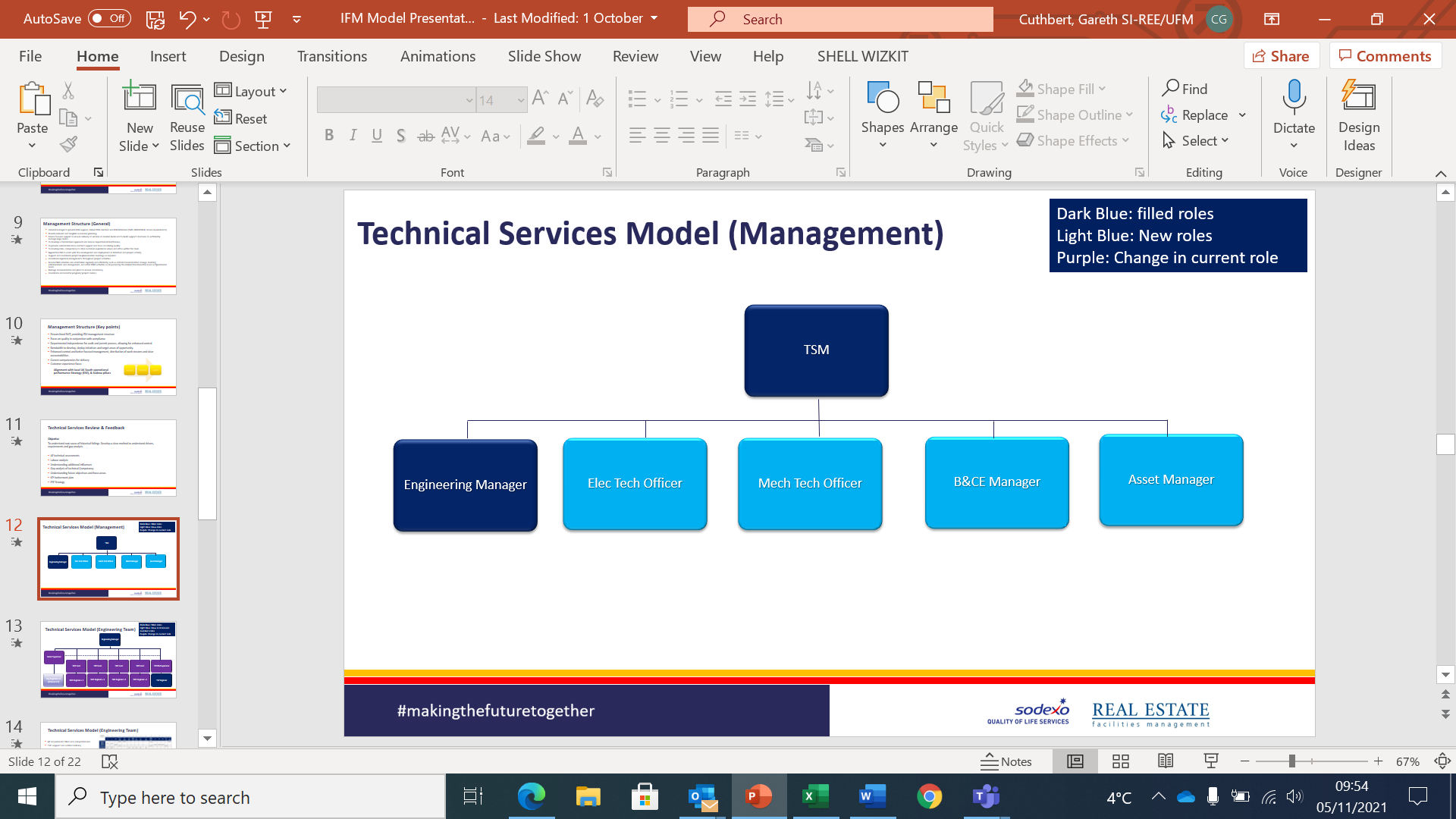 4. Context and main issues – Describe the most difficult types of problems the jobholder has to face (internal or external to Sodexo) and/or the regulations, guidelines, practices that are to be adhered to.Ensure the planned, reactive and minor new work strategy is compliant with legislation and in line with contractual responsibilities. Mitigating any risk that arises from the non-compliance (operational issues, audits etc.)  Maintain compliance including administrative actions for AP, CP accountabilities.Stakeholder management for project support,Technical accountability for mechanical disciplines.  5.  Main assignments – Indicate the main activities / duties to be conducted in the job.Ensuring all Sodexo obligations such as planned, reactive and project work are performed in such a manner as to comply with regulation, meet client asset management strategy and mitigate business risk. To become Sodexo authorized person within six months of appointment in the following fields for Mechanical services  - Mechanical APTo become Sodexo RP/AP in the minimum areas ( Water management, Gas & F-gas)To manage internal and external resources to deliver Sodexo’s obligations at all times in an efficient manner and compliant with contractor management procedures. Manage a fit for purpose supply chainDevelop business cases and technical specification for operations, new works and project related activity. To undertake inspections to ensure quality standards, both in terms of workmanship and materials, are maintained and ensure that any actions arising are completed in line with QA process.Ensure stringent health and safety control measures are adhered to. Develop and implement risk analysis and assessments within competency.  Attending stakeholder meetings as directed and represent Sodexo as SME within the mechanical environment including but not limited to Pressurised systems, HVAC, Boilers, Lifts, Open & Closed water systems, Chillers, Gas  etc.Providing advice and assistance on all works and issues to the Technical Services department and where appropriate the client and projects teams. Work closely with the Helpdesk team to resolve technical enquiries.Support the pursuance of construction related latent defects through detailed fault analysis and contribution to robust business cases that clearly highlight the latent defect with a view to removing/minimizing Sodexo riskImplementing and managing processes, systems, resources and reporting required to meet the performance and service criteria of the contract, whilst ensuring compliance with contractual and Sodexo governanceSupport the development of life cycle and FMR related programs, providing condition surveys and technical specification as required. Support the population of the management information system to ensure it is fully and correctly populated with accurate dataDemonstrate ownership and control of specialist suppliers required to complete worksDrive down both subcontractor and supplier costs through effective and robust tenderingEstablish, maintain and further develop professional and credible working relationships with all stakeholdersClose out all agreed non-conformances within the agreed timescalesEnsure that all Sodexo employees project a positive, approachable, friendly and professional image.Ensure productivity and efficiency of the workforce is maintainedResponsible for ensuring that HR issues are dealt with in line with Sodexo Policies and ProceduresDevelop individuals into an efficient, flexible and coherent team taking into account required competencies and succession planningCarry out authorised Person duties as requiredParticipate in On Call and escalation processes and activitiesCarry out other reasonable tasks as directed to meet the operational requirements of the businessFoster a positive health and safety culture whilst ensuring compliance with applicable statute and Sodexo policies and processes6.  Accountabilities – Give the 3 to 5 key outputs of the position vis-à-vis the organization; they should focus on end results, not duties or activities.Act as mechanical SME Ensure technical deliverable are compliant, and in line with policyManagement of Quality, Health, Safety and Environmental processes. Compliance with applicable statute, policies and proceduresAccurate record keeping and technical administrative compliance. 7.  Person Specification – Indicate the skills, knowledge and experience that the job holder should require to conduct the role effectivelyRelevant Mechanical Technical Qualifications level 5/6Ideally hold membership of a professional body within a mechanical discipline.IOSH Managing Safely or equivalentCompetent Authorised Person in a relevant disciplineExperience of managing stakeholders Management of supply chain experienceExcellent interpersonal skills with the ability to relate to all levels within the organisation and with customers and clientsAbility to be an effective team player within a team Flexible with the ability to work under pressureCapable of working on own initiative and without supervisionIT literate with experience of Microsoft Office8.  Competencies – Indicate which of the Sodexo core competencies and any professional competencies that the role requires9.  Management Approval – To be completed by document owner